บันทึกข้อความ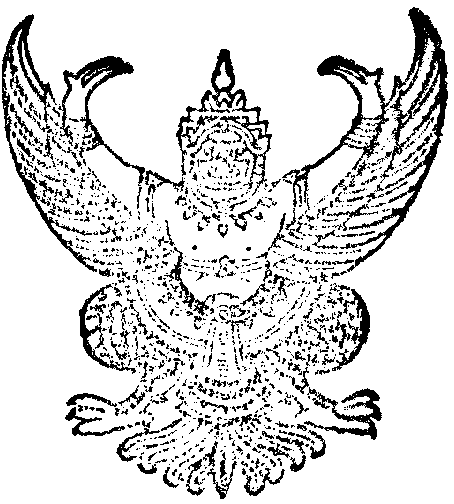 ส่วนราชการ…………………			     			โทร ………..………..ที่กห  ๐๔๔๖.๑๖/					วันที่ …………………เรื่อง    รายงานผลการศึกษาอบรมหลักสูตร ………………………………………..เรียน    หน.พยาบาล แผนกพยาบาล…………………………   ( ผ่าน หน.หอผู้ป่วย ……..………. )สิ่งที่ส่งมาด้วย	-   รายงานผลการอบรม                       		จำนวน	  ๒    ชุด	ตามที่ดิฉัน  ………(ยศ ชื่อ สกุล ) ……  .ตำแหน่ง…………….............กพย.รพ.รร.6 ปฏิบัติงานที่หอผู้ป่วย……………………...........ได้รับอนุมัติให้เข้ารับการศึกษาอบรมหลักสูตร……………………….ณ. ……..(สถานศึกษา)……… มีกำหนด…………… ตั้งแต่วันที่ …………ถึง….…… บัดนี้ดิฉันได้สำเร็จการศึกษาอบรมหลักสูตรดังกล่าวเรียบร้อยแล้ว จึงขอรายงานผลการศึกษาอบรม รายละเอียดเอกสารตามสิ่งที่ส่งมาด้วย			จึงเรียนมาเพื่อกรุณาพิจารณาและดำเนินการต่อไป						 ลงชื่อ ……(ยศ ชื่อ สกุล )………						          (………….……………….)				                           ตำแหน่ง ……………..…………..เรียน    	หน.พยาบาลแผนกพยาบาล………………….           	เพื่อกรุณาพิจารณาและดำเนินการต่อไป		                ลงชื่อ……………..………			             (………………………….)			          หน.หอผู้ป่วย………………  	                                      ………/……../……….เรียน   	ผอ.กองการพยาบาล (ผ่าน  ผอ.กอง…..(ที่ปฏิบัติงานอยู่)……)          	เพื่อกรุณาพิจารณาและดำเนินการต่อไป			               ลงชื่อ……………………        					  (………………………….)				         หน.พยาบาล………………………					    ...…/……../……….